Scenario #3 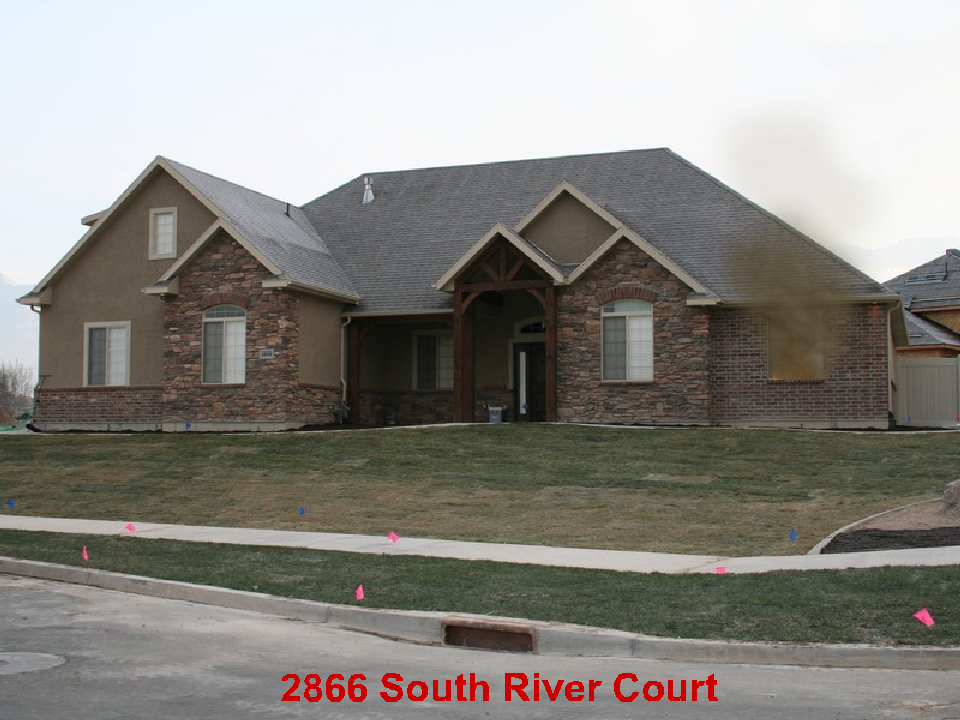 2 Story Residential 75’ x 50’ 20 % involved. Exposure 40’ away on the “D” side.August 20 8:00 am MondayWhat are your Incident Priorities?_____________________________________________________________________________________________________________________Initial Report with Strategy____________________________________________________________________________________________________________________________________________________________________________________________________________________________________________________________________________________________________________________________________________________________________________________________________________________________________Fire Flow Required______________________________________________________________________Initial assignments for your engine, 2 additional engines, 1 truck, 1 ambulance___________________________________________________________________________________________________________________________________________________________________________________________________________________________________________________________________________________________________________________________________________________________________________________________________________________________________________________________________________________________________